МИНИСТЕРСТВО ОБЩЕГО И ПРОФЕССИОНАЛЬНОГО ОБРАЗОВАНИЯ СВЕРДЛОВСКОЙ ОБЛАСТИГосударственное бюджетное общеобразовательное учреждение Свердловской области, реализующееадаптированные основные общеобразовательные программы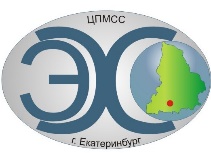 «Центр психолого-медико-социального сопровождения «Эхо»ГБОУ СО «ЦПМСС «Эхо»27.11.2017 г.ИНФОРМАЦИОННОЕ ПИСЬМОУважаемые коллеги!В рамках Всероссийского фестиваля творчества детей с ОВЗ «Неограниченные возможности» Центр психолого-медико-социального сопровождения «Эхо» 20.12.2017г. проводит IV Межрегиональную дистанционную Олимпиаду по географии для обучающихся с нарушенным слухом, изучающих курс «География России» на основе образовательных программ основного общего образования.К участию приглашаются обучающиеся 9 -10 - х классов с нарушенным слухом.Положение об Олимпиаде прилагается.Жюри конкурса состоит из специалистов Центра «Эхо» и независимых экспертов.Итоговые результаты Олимпиады — список победителей и призеров, утвержденные оргкомитетом Олимпиады, будут опубликованы на сайте «центрэхо.рф» в разделе Новости – Наши новости либо в разделе Учащимся - Олимпиады Внимание!Просим внимательно отнестись к заполнению заявок. Все зарегистрированные участники будут получать дополнительную информацию по указанным в заявках адресам.  Правила оформления представляемых материалов: заявки на участие должны быть оформлены на отдельном бланке и заверены директором ОО.С техническими требованиями к ПК можно познакомиться в Положении или на сайте ГБОУ СО «ЦПМСС «Эхо» http://центрэхо.рф/Предварительные заявки на участие в IV Межрегиональной дистанционной Олимпиаде по географии оформлять по форме и направлять по e-mail: olimp_geo@centerecho.ru до 14 декабря 2017 года. Форма для заявок прилагается.Заявка на участие в IV Межрегиональной дистанционной Олимпиаде по географииМ.П.                        Подпись руководителя образовательной организации№Название населенного пункта(область, край)Полное название образовательного учрежденияКраткое название ОУКонтактные данные(адрес, e-mail, тел.)e-mail ОО:телефон ОО:e-mail ОО:телефон ОО:e-mail ОО:телефон ОО:e-mail ОО:телефон ОО:e-mail ОО:телефон ОО:Участник олимпиады№Фамилия, имя обучающегосяКлассВозрастГруппа глухоты/степень тугоухости123ФИО учителя, подготовившего обучающегося к олимпиаде (ФИО полностью с указанием должности – для благодарственного письма)С правилами и условиями организации и проведения олимпиады ознакомлены и согласны  (отметить +/-)Дата подачи заявки